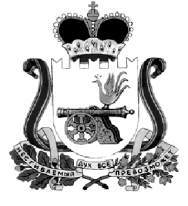 АДМИНИСТРАЦИЯ КАМЕНСКОГО СЕЛЬСКОГО ПОСЕЛЕНИЯКАРДЫМОВСКОГО РАЙОНА СМОЛЕНСКОЙ ОБЛАСТИП О С Т А Н О В Л Е Н И Еот 27 января  2022                        № 8Руководствуясь  Федеральным законом  от 22.10.2004 №125-ФЗ «Об архивном деле в Российской Федерации», нормативными правовыми актами Российской Федерации, Смоленской области в сфере архивного дела и делопроизводства, Администрация Каменского сельского поселения Кардымовского района Смоленской областип о с т а н о в л я е т:1. Утвердить Положение об архиве Администрации Каменского сельского поселения Кардымовского района Смоленской области.2. Контроль исполнения настоящего постановления оставляю за собой.                                                                                         УТВЕРЖДАЮ:                                                                               Глава муниципального образования                   	                                                            Каменского сельского поселения                                                                          Кардымовского района Смоленской               	                                                                 области                                                                                                                                                 __________________ В.П. Шевелева      	27.01.2022ПОЛОЖЕНИЕоб архиве Администрации Каменского сельского поселения Кардымовского района Смоленской области      I. Общие положенияАрхив Администрации Каменского сельского поселения Кардымовского района Смоленской области (далее - Администрация) создан для осуществления хранения, комплектования, учета и использования документов Архивного фонда Российской Федерации, документов временных (свыше 10 лет) сроков хранения, в том числе по личному составу, образовавшихся в деятельности Администрации, а также подготовку документов к передаче на постоянное хранение в Архивный отдел Администрации муниципального образования «Кардымовский район» Смоленской области (далее – Архивный отдел), источником комплектования которого выступает Администрация.Администрация обеспечивает архив необходимым помещением, оборудованием и кадрами. Все работы, связанные с подготовкой, транспортировкой и передачей архивных документов, производятся силами и за счет Администрации. За утрату и порчу документов Архивного фонда Российской Федерации должностные лица Администрации несут ответственность в соответствии с действующим законодательством.        Архив Администрации в своей деятельности руководствуется Федеральным законом от 22.10.2004 № 125-ФЗ «Об архивном деле в Российской Федерации», законами, нормативными правовыми актами Российской Федерации, Смоленской области в сфере архивного дела и делопроизводства, правилами организации хранения, комплектования, учета и использования документов Архивного фонда Российской Федерации и других архивных документов в государственных органах, органах местного самоуправления и организациях, распорядительными документами Администрации, настоящим Положением об архиве.Положение об архиве Администрации согласовывается ЭПК Департамента Смоленской области по культуре (далее – ЭПК) и утверждается Главой муниципального образования. Методическую и практическую помощь архиву Администрации оказывает Архивный отдел.          II. Состав документов архива Администрации          6. Архив Администрации хранит:а) документы постоянного и временных (свыше 10 лет) сроков хранения, в том числе документы по личному составу, образовавшиеся в деятельности Администрации; б) документы постоянного хранения и документы по личному составу организаций – предшественников; в) справочно-поисковые средства к документам и учетные документы архива Администрации.                  III. Задачи архива Администрации         7. К задачам архива Администрации относятся:          7.1. Организация хранения документов, состав которых предусмотрен главой II Положения.         7.2. Комплектование архива Администрации документами, образовавшимися в деятельности Администрации.         7.3. Учет документов, находящихся на хранении в архиве Администрации.         7.4. Использование документов, находящихся на хранении в архиве Администрации.         7.5. Подготовка и своевременная передача документов Архивного фонда Российской Федерации на постоянное хранение в Архивный отдел.         7.6. Методическое руководство и контроль за формированием и оформлением дел специалистами и работниками Администрации и своевременной передачей их в архив Администрации.         IV. Функции архива Администрации        8. Архив Администрации осуществляет следующие функции:        8.1. Организует прием документов постоянного и временных (свыше 10 лет) сроков хранения, в том числе по личному составу, образовавшихся в деятельностиАдминистрации, в соответствии с утвержденным графиком.        8.2. Ведет учет документов и фондов, находящихся на хранении в архиве Администрации.        8.3. Представляет в Архивный отдел учетные сведения об объеме и составе хранящихся в архиве Администрации документов Архивного фонда Российской Федерации и других архивных документов в соответствии с порядком муниципального учета документов Архивного фонда Российской Федерации.        8.4. Систематизирует и размещает документы, поступающие на хранение в архив Администрации, образовавшиеся в ходе осуществления деятельности Администрации.        8.5. Осуществляет подготовку и представляет:а) на рассмотрение и согласование экспертной комиссии Администрации описи дел постоянного хранения, временных (свыше 10 лет) сроков хранения, в том числе поличному составу, а также акты о выделении к уничтожению архивных документов, не подлежащих хранению, акты об утрате документов, акты о неисправимых повреждениях архивных документов и представляет их на согласование в Архивный отдел;б) на утверждение ЭПК описи дел постоянного хранения;в) на согласование ЭПК описи дел по личному составу;г) на согласование ЭПК акты об утрате документов, акты о неисправимых повреждениях архивных документов;д) на утверждение Главе муниципального образования описи дел постоянного хранения, описи временных (свыше 10 лет) сроков хранения, в том числе описи дел по личному составу, акты о выделении к уничтожению архивных документов, не подлежащих хранению, акты об утрате документов, акты о неисправимых повреждениях архивных документов, утвержденные (согласованные) ЭПК.          8.6. Организует передачу документов Архивного фонда Российской Федерации на постоянное хранение в Архивный отдел.         8.7. Организует и проводит экспертизу ценности документов временных (свыше 10 лет) сроков хранения, находящихся на хранении в архиве Администрации в целях отбора документов для включения в состав Архивного фонда Российской Федерации, а также выявления документов, не подлежащих дальнейшему хранению.         8.8. Проводит мероприятия по обеспечению сохранности документов, находящихся на хранении в архиве Администрации.         8.9. Организует информирование Главы муниципального образования и работников Администрации о составе и содержании документов архива Администрации.         8.10. Информирует пользователей по вопросам местонахождения архивных документов.          8.11. Исполняет запросы пользователей, выдает архивные копии документов, архивные выписки и архивные справки.         8.12. Ведет учет использования документов архива Администрации.         8.13. Осуществляет ведение справочно-поисковых средств к документам архива Администрации.          8.14. Участвует в разработке документов Администрации по вопросам архивного дела и делопроизводства.         8.15. Оказывает методическую помощь:а) специалистам и работникам Администрации в составлении номенклатуры дел, формировании и оформлении дел;б) специалистам и работникам Администрации в подготовке документов к передаче в архив Администрации.         V. Права архива Администрации        9. Архив Администрации имеет право:а) представлять Главе муниципального образования предложения по совершенствованию организации хранения, комплектования, учета и использования архивных документов в архиве Администрации;б) запрашивать у специалистов и работников Администрации сведения, необходимые для работы архива Администрации;в) давать рекомендации специалистам и работникам Администрации по вопросам, относящимся к компетенции архива Администрации;г) информировать специалистов и работников Администрации о необходимости передачи документов в архив Администрации в соответствии с утвержденным графиком;д) принимать участие в заседаниях ЭПК.      СОГЛАСОВАНО:Протокол ЭПК Департамента Смоленской области по культуре от  31.08.2021 № 8Об утверждении Положения об архиве Администрации Каменского сельского поселения Кардымовского района Смоленской областиГлава муниципального образования Каменского сельского поселенияКардымовского района Смоленской области                                              В.П.Шевелева